Број: 38-14-МОДЕЉЕЊЕ ЗА ЈАВНЕ НАБАВКЕДана: 22.04.2014. годинеНови СадПРЕДМЕТ: Обавештење потенцијалним понуђачима о одлуци Републичке комисије по поднетом захтеву за заштиту права у поступку јавне набавке број 38-14-М.У складу са чланом 158. став 7. Закона о јавним набавкама („Службени гласник РС“, број 124/12) Клинички центар Војводине (у даљем тексту: наручилац) обавештава потенцијалне понуђаче  у поступку јавне набавке број 38-14-М - Услуге заступања КЦВ пред судовима  - да је захтев за заштиту права подносиоца захтева Стевана Јаковљевића, адвоката из Панчева, одбијен као неоснован. С поштовањем,Комисија за јавну набавку број 38-14-МКЛИНИЧКИ ЦЕНТАР ВОЈВОДИНЕKLINIČKI CENTAR VOJVODINE21000 Нови Сад, Хајдук Вељкова 1telefon: +381 21/484 3 484www.kcv.rs, e-mail: uprava@kcv.rs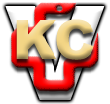 